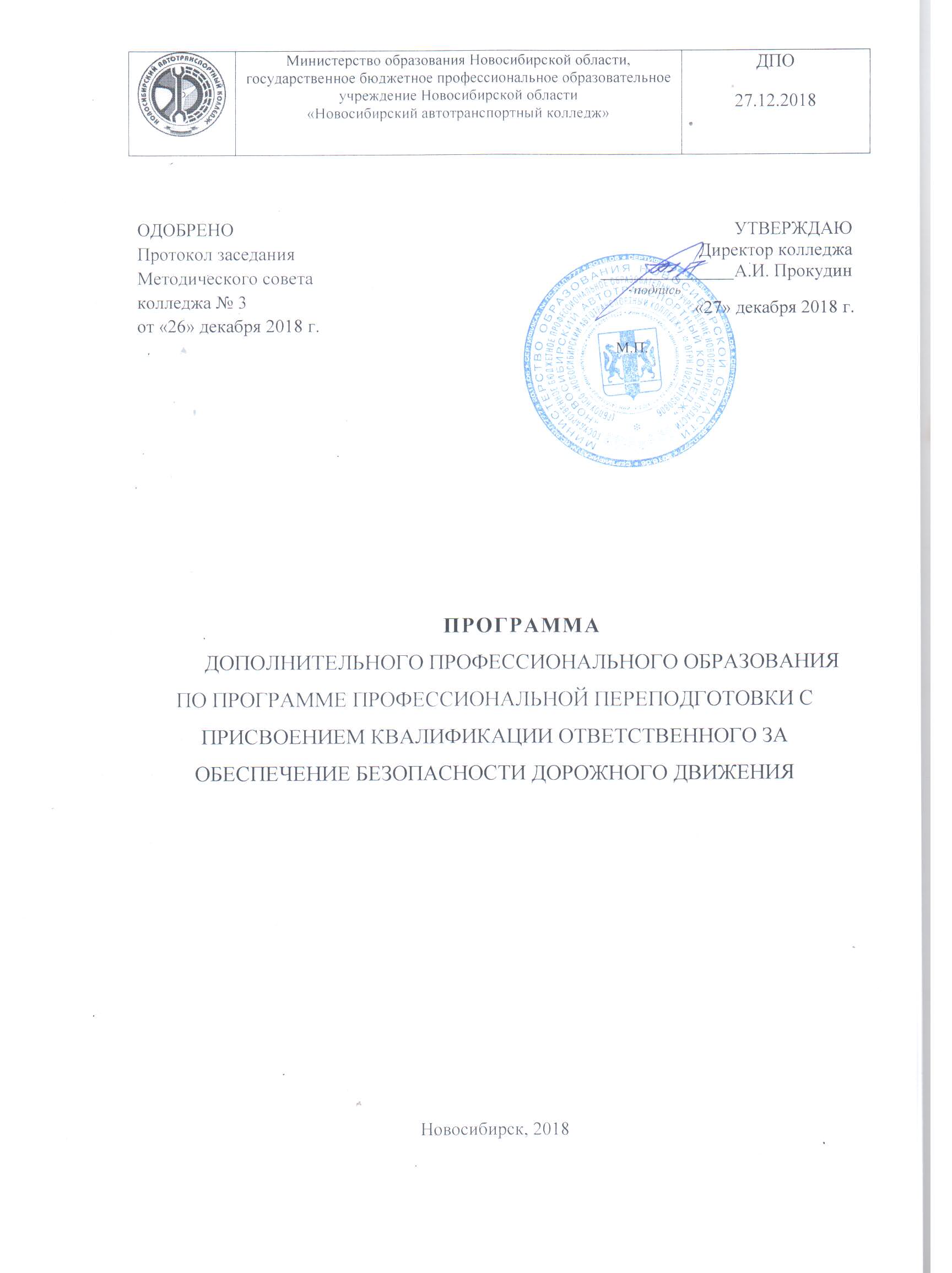 	Дополнительная профессиональная программа (программа профессиональной переподготовки) разработана на основе требований пункта 4 ст. 20 Федерального закона РФ «О безопасности дорожного движения» № 196 от 10 декабря 1995 г., пункта 5.2.10 Положения о Министерстве транспорта Российской Федерации, утвержденного постановлением Правительства Российской Федерации от 30 июля 2004 г.,№ 395, приказа Министерства транспорта РФ от 28 сентября 2015 г. № 287 «Об утверждении Профессиональных и квалификационных требований к работникам юридических лиц и индивидуальных предпринимателей, осуществляющих перевозки автомобильным транспортом и городским наземным электрическим транспортом».Разработчик  Кохан Владимир Дмитриевич, преподаватель высшей квалификационной категорииСОДЕРЖАНИЕ 1. паспорт рабочей ПРОГРАММЫ 1.1. Область применения программыПрограмма профессиональной переподготовки (далее - программа) предназначена для руководителей и специалистов, которые работают на хозяйствующих субъектах, выполняющих грузовые и пассажирские перевозки, независимо от форм собственности и связанных с обеспечением безопасности дорожного движения. Программа «Обеспечение безопасности дорожного движения» является по характеру междисциплинарной, интегрирующей технические, юридические и экономические науки и практику организации безопасных перевозок субъектами транспортной деятельности.Программа разработана с учётом требований Федерального государственного образовательного стандарта среднего профессионального образования по специальностям 23.02.01 Организация перевозок и управление на автомобильном транспорте и 23.02.03 Техническое обслуживание и ремонт автомобильного транспорта.	Характеристика нового вида профессиональной деятельности,новой квалификации: 
а) область профессиональной деятельности - субъектами транспортной деятельности. 
б) объекты профессиональной деятельности:- процессы организации и управления эксплуатационной деятельности пассажирского и грузового транспорта;- учетная, отчетная и техническая документация;- первичные трудовые коллективы.в) виды и задачи профессиональной деятельности:предупреждение дорожно-транспортных происшествий;подготовка отчетов о дорожно-транспортных происшествиях и принятых мерах по их предупреждению;сверка данных о дорожно-транспортных происшествиях, в которых участвовал подвижной состав предприятия, с данными Государственной инспекции по безопасности дорожного движения МВД России;обеспечение безопасности дорожного движения, в том числе при перевозке крупногабаритных, тяжеловесных и опасных грузов;организация агитационно-массовой работы по безопасности дорожного движения в коллективе;контроль допуска водителей к управлению транспортными средствами;контроль прохождения водителями обязательных медицинских осмотров;организация и проведение инструктажа водителей об особенностях эксплуатации транспортных средств в различных дорожных и климатических условиях;контроль соблюдения водителями режима труда и отдыха водителей;организация работы кабинета (класса) безопасности дорожного движения по плану, утвержденному юридическим лицом или индивидуальным предпринимателем.г) уровень квалификации в соответствии с Приказом Министерства транспорта РФ от 28 сентября 2015г. № 287 «Об утверждении Профессиональных и квалификационных требований к работникам юридических лиц и индивидуальных предпринимателей, осуществляющих перевозки автомобильным транспортом и городским наземным электрическим транспортом»: высшее образование по направлению подготовки, входящему в укрупненную группу 23.00.00 «Техника и технологии наземного транспорта», и прошедшему в установленном порядке аттестацию на право занимать соответствующую должность; высшее образование по направлению подготовки, не входящему в укрупненную группу 23.00.00 «Техника и технологии наземного транспорта», и диплома о дополнительном профессиональном образовании по программе профессиональной переподготовки с присвоением квалификации ответственного за обеспечение безопасности дорожного движения, и прошедшему в установленном порядке аттестацию на право занимать соответствующую должность.К обучению по программе допускаются лица, имеющие один из перечисленных документов о профессиональном образовании:- диплом о высшем образовании по направлению подготовки не входящему в укрупненную группу 23.00.00 «Техника и технологии наземного транспорта», согласно Приказа Министерства образования и науки Российской Федерации от 29 октября 2013 г. N 1199 "Об утверждении перечней профессий и специальностей среднего профессионального образования".1.2. Цели и задачи программы – требования к результатам освоения Программа имеет целью формирование и развитие у слушателей профессиональных компетенций, необходимых для эффективного обеспечения безопасности дорожного движения в современных условиях.В результате освоения программы слушатель будет способен (основные профессиональные компетенции):принимать решения в стандартных и нестандартных ситуациях и нести за них ответственность;ориентироваться в условиях частой смены технологий в профессиональной деятельности;организовывать перевозочный процесс автомобильным транспортом и городским наземным электрическим транспортом;организовывать работу персонала по обеспечению безопасности перевозок и выбору оптимальных решений при работах в условиях нестандартных и аварийных ситуаций;обеспечивать безопасность движения и решать профессиональные задачи посредством применения нормативно-правовых документов;организовывать работу персонала по технологическому обслуживанию перевозочного процесса;применять в профессиональной деятельности основные положения, регулирующие взаимоотношения пользователей транспорта и перевозчика.1.3. Рекомендуемое количество часов на освоение программы:Общая трудоемкость программы 255 часов, из них:- обязательная аудиторная нагрузка: 84 ч.- самостоятельная работа: 171 чФорма итоговой аттестации: зачет       2. СТРУКТУРА и содержание ПРОГРАММЫ 2.1. УЧЕБНЫЙ ПЛАН2.2. СОДЕРЖАНИЕ ПРОГРАММЫ Оценка качества освоения программы Текущий контроль осуществляется для обеспечения оперативной обратной связи и корректировки программы. В ходе освоения данной программы используются следующие формы текущего контроля: контрольные работы, собеседование, тестирование, решение кейсов. Промежуточный контроль осуществляется в форме сдачи зачета (по вопросам или защита реферата, выполнение теста). Тематика реферата определяется руководителем модуля в соответствии с программой. Слушатель может предложить свою тему с обоснованием целесообразности её разработки. 3. условия реализации программы 3.1. Требования к минимальному материально-техническому обеспечению.Реализация программы требует наличия учебных кабинетов:Устройство автомобиляТехническое обслуживание автомобилейРемонт автомобилейАвтомобильные эксплуатационные материалыПравил и безопасности дорожного движенияРеализация программы дисциплины требует наличия лабораторий:Устройство автомобиляДвигателя внутреннего сгоранияТехническое обслуживание автомобилейРемонт автомобилейАвтомобильные эксплуатационные материалыОборудование учебных кабинетов- посадочные места по количеству слушателей;- рабочее место преподавателя;- комплект учебно-наглядных пособий;- комплект учебно-методической документации;- электронные, видеоматериалы;- комплекты плакатов, образцы деталей, узлов  автомобиляОборудование лаборатории и рабочих мест лаборатории- посадочные места по количеству слушателей;- учебные стенды силовой установки и трансмиссии автомобилей;- модели различных деталей и узлов;- наборы инструмента для частичной разборки и измерения регулировочных параметров.- диагностическое оборудование;- оборудование для проведения работ по техническому обслуживанию автомобилей;- наборы плакатов по конструкции  автодвигателей, испытательного оборудования.-обкаточно-тормозной стенд; расходомеры топлива; мотор-тестор; стробоскопы; газоанализатор;- образцы приборов электрооборудования автомобиля;- учебные стенды силовой установки и трансмиссии автомобилей зарубежного производства;- модели различных деталей и узлов автомобилей зарубежного производства;- наборы деталей  двигателя и автомобиля и  учебных плакатов;- наборы измерительного инструмента; - хонинговальный , шлифовальный, расточной ,балансировочный станки;- лабораторная посуда;- образцы для испытаний;- чертежные доски по количеству обучающихся (кульманы);Технические средства обучения- компьютер с лицензионным программным обеспечением и выходом в интернет, мультимедиа проектор;- стенды контрольно-испытательные; - нагрузочные вилки; - комплекты изделий для очистки и проверки свечей зажигания; - комплекты оборудования приспособлений для ТО аккумуляторных батарей;- лазерный принтер;- сканер;- DVD – проигрыватель;- телевизор;3.2. Информационное обеспечение обученияПеречень рекомендуемых учебных изданий,  дополнительной литературы,  интернет-ресурсовОсновные источники:Пузанков А.Г. Автомобили: Устройство автотранспортных средств: Учебник для студ. СПО. – М.: Издательский центр «Академия», 2004. – 560 с.Вахламов В.К. Подвижной состав автомобильного транспорта: учебник для студ. СПО. – М.: Издательский центр «Академия», 2003. – 480 с.И.С. Туревский и др. Электрооборудование автомобилей, М.:ФОРУМ-ИНФРА-М,2004г.В.А. Стуканов, Основы теории автомобильных двигателей и автомобиля, М.: ФОРУМ-ИНФРА-М, 2005Ходош М.С. «Грузовые автомобильные перевозки» - М: «Транспорт»,1986г.Батищев И.И. «Организация и механизация погрузочно-разгрузочных работ на автомобильном транспорте» - М.: «Транспорт»,1988г.Тростянецкий Б.Д. «Автомобильные перевозки (задачник)» - М.: «Транспорт», 1988г.Устав автомобильного транспорта РСФСР. – М: «Транспорт», 1989г.Дегтяренко В.Н., Зимин В.В., Костенко А. И. «Организация перевозок грузов» - М.: «Приор», 1997г.Савин В.И. «Перевозка грузов автомобильным транспортом» - М.: «Дело и сервис»,2002г.Горев А.Э. «Грузовые автомобильные перевозки» М.: «Академия»,2003г.Спирин И.В. «Организация и управление пассажирскими перевозками» -М.: «Академия»,2003г. Руководство по ремонту и техническому обслуживанию автомобилей Toyota Allion\Premio/.-М.:Легион-Автодата,2007.Росс Твег. Системы впрыска бензина. Устройство, обслуживание, ремонт: Практ. Пособ.- М.: «за рулём», 1999.Грехов Л.В. Топливная аппаратура дизелей с электронным управлением. Учебно- практическое пособие.- М.: Легион – Автодата,2003.Харитонов С.А. Автоматические коробки передач- М.:Астрель.АСТ, 2003.Данов Б.А. Электронные системы управления иностранных автомобилей. – М.: Горячая линия- Телеком, 2007.Власов В.М. Техническое обслуживание и ремонт автомобилей. –М.: «Академия», 2003.2. Кабанов Е.И., Пищук В.Я. Техническое обслуживание автомобилей. Лабораторный практикум. -М.: Транспорт, 1989. 3 Крамаренко Г.В., Барашков И.В. Техническое обслуживание автомобилей. -М: Транспорт, 1982.4 Шестопалов С.К. Устройство, техническое обслуживание и ремонт легковых автомобилей. –М.: Академия, 1999.Положение о производственной (профессиональной) практике студентов, курсантов ОУ СПО (утв. 21.07.99 № 1991; Сборник нормативных правовых документов, под ред. Анисимова П.Ф., 2002 г.).А.П. Пехальский, Устройство автомобилей, М.: «Академия», 2008 И.С. Туревский и др. Электрооборудование автомобилей, М.:ФОРУМ-ИНФРА-М,2004г.В.А. Стуканов, Основы теории автомобильных двигателей и автомобиля, М.: ФОРУМ-ИНФРА-М, 2005Власов В.М. и др., Техническое обслуживание и ремонт автомобилей, М., Академия,2007Кириченко Н.Б. Автомобильные эксплуатационные материалы, М., АСАDEMA,2003Петросов В.В., Ремонт автомобилей и двигателей, М., АСАDEMA,2005Стуканов В.А. Автомобильные эксплуатационные материалы. - М.: ФОРУМ - ИНФРА - М, 2006.Кириченко Н.Б. Автомобильные эксплуатационные материалы. - М.: Академия, 2003.В.К. Вахламов. Приспособление для ремонта и технического обслуживания автомобилей. - М.,1993 Росс Твег. Инструменты и приспособления. - М., Изд-во Транспорт, 1997.С.А. Бобулин. Построение и чтение машиностроительных чертежей. – М., Высшая школа, 1998.Н.Г. Куклин. Детали машин. – Илекса, 2008 г.Н.А. Аникин. Справочник конструктора-машиностроителя. – М., Машиностроение, 1986.А.Л. Гоненко и др. Оформление текстовых и графических материалов. – М., ИРПО, 2000.М.П. Александров. Подъемно-транспортные машины. – М., Машиностроение, 1983.Правила дорожного движения Российской Федерации. Утверждены Постановлением Совета Министров - Правительства Российской Федерацииот 23 октября 1993 г. N 1090 с изменениями согласно постановлениям Правительства РФ, включая N 221 от 22.03.2014, N 455 от 17.05.2014, N 714 от 30.07.2014, N 907 от 06.09.2014, N 1097 от 24.10.2014Громоковский, Г. Б., Тематические задачи по правилам дорожного движения / Г.Б. Громоковский, С.Г. Бачманов, Я.С. Репин и др. - М.: «Третий Рим», 2011.Пучкин, В. А. Основы экспертного анализа дорожно-транспортных происшествий: База данных. Экспертная техника. Методы решений / В. А. Пучкин. Издательство: Ростов н/Д: ИПО ПИ ЮФУ, 2010.Клинковштейн, Г. И. Организация дорожного движения / Г. И. Клинковштейн, М. Б. Афанасьев. - М.: Транспорт, 2009.Афанасьев, Л. А. Конструктивная безопасность автомобиля / Л. А. Афанасьев, А. Б. Дьяконов, В. А. Илларионов - М.: Машиностроение, 1983.Кременец, Ю. А. Технические средства организации дорожного движения / Ю. А. Кременец, М. П. Печерский, М. Б. Афанасьев. – М.: Академкнига, 2009.Романов, А. Н. Автотранспортная психология / А. Н. Романов. – М.: Академия, 2005.Мультимедийное учебно-методическое пособие Оказание первой медицинской помощи пострадавшим при ДТП. ООО УКЦ МААШ 2009 г.Федеральный закон от 10.12.1995 N 196-ФЗ (ред. от 14.10.2014)«О безопасности дорожного движения»Дополнительные источники:Пехальский А.П. Устройство автомобилей: учебник для студ. СПО. – М.: Издательский центр «Академия», 2008. – 528 с.Степаненко В.В. и др. Автобус ЛиАЗ-5256 и его модификации. Руководство по эксплуатации. – М.: Атласы автомобилей, 2001. – 512 с.Ю.П. Чижков, С.В. Акимов Электрооборудование автомобилей. ООО «Книжное издательство «За рулем»,2007.Государственный стандарт ГОСТ Р 51709-2001Технический регламент «О безопасности колесных транспортных средств» от  23.09.2009 г.Авдонькин Ф.Н. Текущий ремонт автомобилей. -М.: Транспорт, 1978.Бедняк М.Н. Моделирование процессов ТО и ремонт автомобилей. Киев. Высшая школа, 1983.Воронов В.П. Управление качеством ТО и ремонта автомобилей на автотранспортных предприятиях. -М.: МАДИ, 1987.Епифанов Л.И. Техническое обслуживание и ремонт автомобилей. –М: Форум-Инфра-М, 2003Жуков В.М., Кузнецов В.Е. Гаражное и ремонтное оборудование. –М: ДОСААФ, 1982.Клейнер Б.С., Тарасов В.В. Техническое обслуживание и ремонт. Организация и управление. -М.: Транспорт, 1986.Конарчук В.Е. и др. ТО, ремонт и хранение автотранспортных средств.-К.: Высшая школа, 1991.Краморенко Г.В., Николаев В.А., Шаталов А.И. Безгаражное хранение автомобилей при низких температурах. -М.: Транспорт, 1984.Левковец П.Р. Качество ремонта и ТО автомобилей в АТП. -К.: Техника 1990.Напольский Г.М. Технологическое проектирование автотранспортных предприятий и станций технического обслуживания. -М.: Транспорт, 1993.Под редакцией Кузнецова Е.С. Техническая эксплуатация автомобилей.-М.: Транспорт, 1991.Тимофеев Н.Л., Ильин Н.М. Неисправности и ТО электрооборудования автомобилей. -М.: Транспорт, 1977.Харазов A.M. Диагностическое обеспечение технического обслуживания и ремонта автомобилей. -М.: Высшая школа, 1990.Харазов A.M., Гернер B.C., Зарецкий З.А. Современные средства диагностирования тягово-экономических показателей автомобилей. -М.: Высшая школа, 1990.Дюмин Н.Е., Трегуб Г.Г. Ремонт автомобилей. - М.: Транспорт, 1995В.В. Селифанов, М.К. Бирюков, Устройство и техническое обслуживание грузовых автомобилей, М.: Академия, 2009.Слон Ю.М., Автомеханик, Ростов-на-Дону, Феникс, 2005.Манусаджянц О.И., Смаль Ф.В. Автомобильные эксплуатационные материалы. - М. : Транспорт, 1989.Павлов В..П, Заскалько П.П. Автомобильные эксплуатационные материалы. - М.: Транспорт, 1982.Васильева Л.С. Краткий справочник по автомобильным эксплуатационным материалам. -М.: Транспорт, 1992.Нормы расхода топлив, смазочных материалов на автомобильном транспортеВасильева Л.С. Автомобильные эксплуатационные материалы. - М.: Транспорт, 1987.Аржанухин Г.В. Эксплуатационные материалы. – М.: Издательство МГИУ, 2007Ананьев С.И., Безносов В.Г., Бернадский В.В. Эксплуатационные материалы для автомобилей и тракторов. –                    Ростов-на-Дону: Феникс, 2006Краткий автомобильный справочник – М.,1994ГОСТ Р 52290 – 2004. «Технические средства организации дорожного движения, Знаки дорожные. Общие технические требования». ГОСТ Р 51256 – 99. «Технические средства организации дорожного движения. Разметка дорожная. Типы и основные параметры. Общие технические требования».ГОСТ Р 50597-93. «Автомобильные дороги и улицы. Требования к эксплуатационному состоянию, допустимому по условиям обеспечения безопасности дорожного движения».ГОСТ Р 51709-2001. «Автотранспортные средства. Требования к техническому состоянию по условиям безопасности движения. Методы проверки».Фрей, Н. Я. Методические указания к выполнению практических работ по дисциплине «Правила и безопасность дорожного движения». Раздел VI  «Безопасность движения» / Н. Я. Фрей.: МАДК, 2009.Электронные и интернет ресурсы:Единое окно доступа к образовательным ресурсам. Электронная библиотека [Электронный ресурс]. — Режим доступа: http://window.edu.ru/window, свободный. — Загл. с экрана.Российская национальная библиотека [Электронный ресурс]. — Режим доступа: http:// nlr.ru/lawcenter, свободный. — Загл. с экрана.Рос Кодекс. Кодексы и Законы РФ 2010 [Электронный ресурс]. — Режим доступа: http://www.roskodeks.ru, свободный. — Загл. с экрана.Электронные библиотеки России /pdf учебники студентам [Электронный ресурс]. — Режим доступа : http://www.gaudeamus.omskcity.com/my_PDF_library.html, свободный. — Загл. с экрана. Единое окно доступа к образовательным ресурсам. Электронная библиотека [Электронный ресурс]. — Режим доступа: http://window.edu.ru/window, свободный. — Загл. с экрана.Образовательный проект «Правильный водитель». Режим доступа:   http://60.by/ru/content/situations/ , свободный. — Загл. с экрана.ГАИ.РУ Режим доступа:   http://www.gai.ru/voditelskoe-udostoverenie/examen-pdd-online/ , свободный. — Загл. с экрана.Официальный сайт ГИБДД МВД России. Режим доступа:    http://www.gibdd.ru/ , свободный. — Загл. с экрана.Информационно – образовательный портал. Режим доступа:   http://www.dtprescue.ru/3385.html , свободный. — Загл. с экран. Единое окно доступа к образовательным ресурсам. Электронная библиотека [Электронный ресурс]. — Режим доступа: http://window.edu.ru/window, свободный. — Загл. с экрана.ГАИ.РУ Режим доступа:   http://www.gai.ru/voditelskoe-udostoverenie/examen-pdd-online/ , свободный. — Загл. с экрана.Официальный онлайн тренажер для сдачи теоретического экзамена Правил дорожного движения в ГИБДД РФ 2011. Режим доступа: http://www.pdd-2011.ru/ , свободный. — Загл. с экрана.Федеральная целевая программа «Повышение безопасности дорожного движения в 2006 – 2012годах». Режим доступа: http://www.fcp-pbdd.ru/ , свободный. — Загл. с экрана.Информационно – образовательный портал. ГОСТ Р 52289– 2004. «Технические средства организации дорожного движения. Правила применения». 1. ПАСПОРТ рабочей ПРОГРАММЫ стр.42. СТРУКТУРА и содержание ПРОГРАМЫ73 условия реализации программы 24№ п/пНаименование разделов и дисциплинВсего часовВ том числеВ том числеВ том числе№ п/пНаименование разделов и дисциплинВсего часовлекциилабораторно-практическиесамостоятельная подготовкаПМ 01 Обще-профессиональный курсПМ 01 Обще-профессиональный курс16072682МДК 01.01 Правовое обеспечение профессиональной деятельностиМДК 01.01 Правовое обеспечение профессиональной деятельности1810-8Тема 1.1.Основы транспортного и гражданского законодательства64-2Тема 1.2.Правонарушения и преступления на транспорте42-2Тема 1.3.Цели и задачи лицензирования транспортной деятельности42-2Тема 1.4.Лицензионные документы, обязательства и ответственность владельца лицензии42-2МДК 01.02 Организация безопасности дорожного движенияМДК 01.02 Организация безопасности дорожного движения3422-12Тема 1.1.Организация работ по безопасности движения в транспортном предприятии42-2Тема 1.2.Организация работы  с водителями, проблемы надежности водителей, контроль здоровья водителей86-2Тема 1.3.Действующие нормативные документы в обеспечении безопасности движения86-2Тема 1.4.Законодательство по безопасности движения64-2Тема 1.5.Виды дорожно-транспортных происшествий, анализ аварийности42-2Тема 1.6.Документация по дорожно-транспортным происшествиям, служебное расследование42-2МДК 01.03 Подвижной составМДК 01.03 Подвижной состав6616644Тема 1.1.Автомобильное топливо, масла, смазки и жидкости82-6Тема 1.2.Тахографический контроль в Российской Федерации62-4Тема 1.3.Определение технического состояния, техническое обслуживание тормозной системы и рулевого управления10-46Тема 1.4.Средства контроля токсичности отработанных газов8-26Тема 1.5.Контроль при выпуске автотранспортных средств, методы и формы контроля104-6Тема 1.6.Эксплуатация шин62-4Тема 1.7.Система технического обслуживания и ремонта подвижного состава62-4Тема 1.8.Хранение подвижного состава62-4Тема 1.9.Нормативы системы технического обслуживания62-4МДК 01.04 Основы производственно-хозяйственной деятельности на транспортном предприятииМДК 01.04 Основы производственно-хозяйственной деятельности на транспортном предприятии4224-18Тема 1.1.Виды и формы транспортно-эксплуатационной деятельности42-2Тема 1.2.Виды грузовых перевозок и их классификация42-2Тема 1.3.Перевозки на особых условиях64-2Тема 1.4.Перевозка опасных грузов42-2Тема 1.5.Финансово-экономический анализ финансовой деятельности64-2Тема 1.6.Договора и контракты42-2Тема 1.7.Охрана труда, техника безопасности и пожарная безопасность64-2Тема 1.8.Правила перевозки пассажиров42-2Тема 1.9.Экологические требования на автомобильном транспорте42-2ПМ 02 Профессиональный курс «Обеспечение безопасности дорожного движения»ПМ 02 Профессиональный курс «Обеспечение безопасности дорожного движения»89--89МДК 02.01 Правила дорожного движенияМДК 02.01 Правила дорожного движения50--50Тема 2.1.Общие положения2--2Тема 2.2.Обязанности участников дорожного движения2--2Тема 2.3.Дорожные знаки и их характеристики14--14Тема 2.4.Дорожная разметка и её характеристики2--2Тема 2.5.Применение специальных сигналов. Регулирование дорожного движения4--4Тема 2.6.Проезд перекрестков4--4Тема 2.7.Применение аварийной сигнализации и знака аварийной остановки. Начало движения, маневрирование4--4Тема 2.8.Расположение транспортных средств на проезжей части. Обгон, встречный разъезд.4--4Тема 2.9.Скорость движения2--2Тема 2.10.Остановка и стоянка2--2Тема 2.11.Движение по автомагистралям и в жилых зонах2--2Тема 2.12.Пользование внешними световыми приборами и звуковыми сигналами2--2Тема 2.13. Буксировка механических транспортных средств2--2Тема 2.14.Учебная езда. Перевозка людей, грузов2--2Тема 2.15.Основные положения по допуску транспортных средств к эксплуатации2--2МДК 02.02 Безопасность дорожного движенияМДК 02.02 Безопасность дорожного движения16--16Тема 3.1. Дорожное движение: его эффективность и безопасность2--2Тема 3.2. Активная безопасность транспортных средств2--2Тема 3.3.  Тормозные качества автомобиля2--2Тема 3.4.Сложные случаи скольжения автомобиля при торможении2--2Тема 3.5. Движение автомобиля на криволинейных участках дорог2--2Тема 3.6. Пассивная, послеаварийная и экологическая безопасность транспортных средств2--2Тема 3.7. Основы экспертизы дорожно - транспортных происшествий2--2Тема 3.8. Столкновения транспортных средств2--2МДК 02.03 Основы  безопасного управления  транспортным средствомМДК 02.03 Основы  безопасного управления  транспортным средством15--15Тема 4.1. Психофизиологические основы труда водителя2--2Тема 4.2.Основы саморегуляции психических состояний в процессе управления транспортным средством2--2Тема 4.3.Планирование поездки в зависимости от целей и дорожных условий движения1--1Тема 4.4. Оценка опасности воспринимаемой информации, организация наблюдения в процессе управления транспортным средством2--2Тема 4.5. Формирование безопасного пространства вокруг транспортного средства в различных условиях движения2--2Тема 4.6. Техника управления транспортным средством2--2Тема 4.7. Действия водителя при управлении транспортным средством2--2Тема 4.8.Действия водителя в нештатных ситуациях2--2МДК 02.04 Оказание первой помощиМДК 02.04 Оказание первой помощи8--8Тема 5.1. Дорожно-транспортный травматизм2--2Тема 5.2.Терминальные состояния2--2Тема 5.3.Первая помощь2--2Тема 5.4. Первая медицинская помощь пострадавшим с острым заболеванием и в состоянии неадекватности2--2Итоговая аттестацияИтоговая аттестация66--ИТОГОИТОГО255786171Наименование разделов профессиональных модулей (ПМ), междисциплинарных курсов (МДК) и темСодержание учебного материала ПМ 01 Обще-профессиональный курсПМ 01 Обще-профессиональный курсМДК 01.01 Правила дорожного движенияМДК 01.01 Правила дорожного движенияТема 1.1. Основы транспортного и гражданского законодательстваОбщие Понятия права. Правовые нормы. Система законодательства. Место гражданского права в общей законодательной системе. Транспортное законодательство, как часть гражданского. Правовые нормы автотранспортной деятельности в условиях рыночной экономики. Государственное регулирование автотранспортной деятельности. Основные положения Устава автомобильного транспорта. Тема 1.2. Правонарушения и преступления на транспортеОсновные положения об ответственности за нарушения транспортного законодательства. Положения законов РФ применительно к автотранспортной деятельности. Организация и осуществление автотранспортной деятельности в рамках действующего законодательства. Решение спорных вопросов.Тема 1.3.Цели и задачи лицензирования транспортной деятельностиЦели и задачи лицензирования автотранспортной деятельности. Нормативные документы, регламентирующие порядок лицензирования автотранспортной деятельности на территории РФ. Виды лицензий, сроки их действия. Тема 1.4.Лицензионные документы, обязательства и ответственность владельца лицензииЛицензионные документы. Требования, предъявляемые к владельцу лицензии. Плата за лицензии. Обязанности владельца лицензии. Ответственность владельца лицензии за нарушение условий лицензирования. Структура, задачи и права органов Ространсинспекции (РТИ). Функции РТИ по регулированию рынка транспортных услуг. Решение спорных вопросов при лицензировании.МДК 01.02 Организация безопасности дорожного движенияМДК 01.02 Организация безопасности дорожного движенияТема 1.1.Организация работ по безопасности движения в транспортном предприятииОрганизация учета и анализа ДТП. Порядок проведения служебного расследования ДТП. Работа по обеспечению БД. Основные мероприятия по профилактике ДТП. Взаимодействие с органами дознания ГАИ и следственными органами. Взаимодействие с транспортной инспекцией.Тема 1.2.Организация работы  с водителями, проблемы надежности водителей, контроль здоровья водителейПрофессиональное мастерство водителя и его оценка. Техника управления автомобилем. Количественная оценка уровня подготовки водителя. Методы совершенствования профессионального мастерства.Психофизиологические аспекты профессиональной деятельности водителя. Оценка индивидуальных психофизиологических особенностей водителей.Профотбор и профотбор водителей. Критерии отнесения водителей к группе «риска». Работоспособность водителей автомобилей. Изменение работоспособности водителей в течение рабочего дня. Нормативы рабочего времени и времени отдыха водителей.       Формы и методы организации работы в предприятии по поддержанию здоровья и работоспособности водителей. Предрейсовые медосмотры. Медицинское освидетельствование: порядок и сроки прохождения. Организация постоянного контроля за состоянием здоровья водителей групп риска (пожилые водители, водители с хроническими заболеваниями, водители, склонные к употреблению алкоголя и др.) Современные средства профилактики состояния водителя и контроля за уровнем бдительности. Формы взаимодействия специалиста по безопасности движения с учреждениями здравоохранения.Тема 1.3.Действующие нормативные документы в обеспечении безопасности движенияОсновные нормативные документы в области обеспечения безопасности дорожного движения. Правовое значение основного нормативного правового акта – Правил дорожного движения (ПДД). Нормативные документы, регламентирующие требования безопасности движения к техническому состоянию автомобиля. Требования нормативных актов по обеспечению БД к автомобильным дорогам. Изменения и дополнения в правилах дорожного движения.Тема 1.4.Законодательство по безопасности движенияДействующие законодательные акты в области обеспечения безопасности дорожного движения. Закон о безопасности дорожного движения.Тема 1.5.Виды дорожно-транспортных происшествий, анализ аварийностиВиды дорожно-транспортных происшествий, основные причины их возникновения. Анализ аварийности по России, региону, городу. Методика определения технических возможностей у водителя предотвратить ДТП.Тема 1.6.Документация по дорожно-транспортным происшествиям, служебное расследованиеОсновной методический подход при расследовании причин ДТП. Понятие и содержание экспертизы ДТП. Организация административного и уголовного расследования ДТП. Гражданская, административная и уголовная ответственность за ДТП. Документы, оформляемые в случае ДТП.МДК 01.03 Подвижной составМДК 01.03 Подвижной составТема 1.1.Автомобильное топливо, масла, смазки и жидкостиАвтомобильные топлива, маркировка топлив, свойства, требования к топливам. Нетрадиционные виды топлив. Моторные и трансмиссионные масла, свойства, требование к маслам. Смазки, виды, свойства, требования. Эксплуатационные жидкости. Рекомендации по применению и заменам. Хранение эксплуатационных материалов, требования по хранению. Пути и методы утилизации эксплуатационных материалов. Расходы. Система учета. Экономия топлив и материалов.Тема 1.2.Тахографический контроль в Российской ФедерацииЗаконодательство в области тахографического контроля в России. Категории и виды транспортных средств, оснащаемых тахографами. Цели и задачи тахографического контроля. Тема 1.3.Определение технического состояния, ТО тормозной системы и рулевого управленияМетоды определения технического состояния тормозной системы и рулевого управления. Оборудование для определения технического состояния тормозной системы и рулевого управления. Тема 1.4.Средства контроля токсичности отработанных газовМетоды определения и контроля токсичности отработанных газов. Оборудование для контроля токсичности отработанных газов.Тема 1.5.Контроль при выпуске автотранспортных средств, методы и формы контроляОсновные н6ормативные документы, регламентирующие требования безопасности движения и защиты окружающей среды, к техническому состоянию автотранспортных средств. Требования к техническому состоянию тормозной системы, рулевого управления, переднего моста, шасси, приборов освещению, двигателю и его системам, нормативные значения, методы и средства контроля. Параметры технического состояния, подлежащие контролю при выпуске автомобилей на линию, технических осмотрах, нормативы. Методы, средства контроля, режимы проверки.Тема 1.6.Эксплуатация шинАвтомобильные шины, классификация, маркировка, эксплуатация, хранение, ТО и ремонт. Безопасность проведения работ.Тема 1.7.Система технического обслуживания и ремонта подвижного составаОсновные понятия о техническом состоянии и работоспособности автотранспортных средств. Требования к автомобилям по показателям работоспособности и технического состояния. Понятие о системе технического обслуживания и ремонта подвижного состава автомобильного транспорта. Назначение и виды технических воздействий, их характеристики. Назначение и виды работ по ТО и ремонту. Перспективы развития системы ТО  и ремонта. Оценка эффективности технической эксплуатации автомобилей. План-график ТО и ремонта. Тема 1.8.Хранение подвижного составаНазначение хранения, способы хранения. Требования к месту хранения подвижного состава. Хранение на открытых площадках и в помещениях. Хранение и пуск в зимнее время. Требования к хранению запасных частей, материалов. Договора на хранение.Тема 1.9.Нормативы системы технического обслуживанияНормативы системы ТО и ремонта, их корректировка. Условия эксплуатации. Договора на услуги по ТО  и ремонту. Организация контроля технического состояния автотранспортных средств. Правила и порядок проведения Государственного технического осмотра механических транспортных средств.Основные понятия о расчёте необходимой производственно-технической базы, численности ремонтных рабочих, объемов работ по ТО и ремонту.МДК 01.04 Основы производственно-хозяйственной деятельности на транспортном предприятииМДК 01.04 Основы производственно-хозяйственной деятельности на транспортном предприятииТема 1.1.Виды и формы транспортно-эксплуатационной деятельностиСодержание и задачи транспортно-экспедиционной деятельности. Виды и формы транспортно-экспедиционного обслуживания. Организация транспортно-экспедиционной деятельности.  Транспортно-экспедиционные предприятия. Особенности работы ТЭП при междугородных и международных перевозках грузов. Транспортно-экспедиционное обслуживание населения. Ценообразование и тарифы при транспортно-экспедиционном обслуживании. Порядок взаиморасчетов.Тема 1.2.Виды грузовых перевозок и их классификацияСпецифика транспорта, как отрасли материального производства, и основные показатели его работы. Транспортные издержки. Особенности работы автотранспорта в условиях рынка. Виды грузовых автомобильных перевозок, их классификация и особенности. Основные нормативные документы, регламентирующие деятельность автомобильного транспорта в РФ. (Устав АТ, Правила перевозок грузов автотранспортом, тарифы на перевозки грузов автотранспортом). Товарно-транспортная документация. Перевозки на условиях транспорта общего пользования. Понятие конкурентоспособности услуг и качество перевозок грузов. Требования к подвижному составу при организации перевозок. Классификация, габаритные и весовые ограничения подвижного состава автомобильного транспорта.Тема 1.3.Перевозки на особых условияхПеревозка грузов и пассажиров в особых условиях (горные, пустынные, сезонные). Особенности перевозок скоропортящихся, тяжеловесных и крупногабаритных грузов.Тема 1.4.Перевозка опасных грузовОсновные понятия об опасных грузах и транспортной опасности. Классификация опасных грузов и их характеристики. Маркировка и манипуляционные знаки опасности. Требования к подвижному составу и водителям, осуществляющим перевозки опасных грузов. Организация перевозок опасных грузов. Основные положения Европейского соглашения о международной дорожной перевозке опасных грузов (ДОПОГ).Тема 1.5.Финансово-экономический анализ финансовой деятельностиСебестоимость автотранспортных перевозок. Затраты, включаемые в состав себестоимости. Затраты, прикрываемые за счет прибыли. Особенности учета затрат на автомобильном транспорте. Нормы и нормативы, определяющие затраты. Отчет о прибылях и убытках. Особенности формирования прибыли на транспорте. Балансовый отчет – основа оценки финансового состояния предприятия транспорта. Основные критерии оценки имущественного и финансового состояния предприятия транспорта. Мероприятия, направленные на улучшение финансово-экономического состояния предприятия.Тема 1.6.Договора и контрактыОбщие положения о договорах купли-продажи, внешнеторговых и внутренних сделках. Договора на перевозку, ТО и ремонт, транспортно-экспедиционное обслуживание. Существенные и факультативные условия договора. Дата и место заключения договора. Дата и место заключения договора, язык договора. Базовые условия поставок – Инкотермс. Условия о цене товара. Валютно-финансовые условия контрактов. Условия платежа. Методы страхования риска. Ответственность за нарушение договорных обязательств. Унификация права международной торговли.Тема 1.7.Охрана труда, техника безопасности и пожарная безопасностьОсновные законодательные и нормативные документы по охране труда, технике безопасности, пожаро- взрывобезопасности. Организация производственной безопасности на автомобильном транспорте. Обучение и инструктаж по охране труда и безопасности работ. Расследование и учет несчастных случаев на производстве при эксплуатации автомобильного транспорта. Пожарная профилактика на автомобильном транспорте, здания и сооружения, автотранспортные средства, средства пожаротушения. Ответственность работодателя, персонала.Тема 1.8.Правила перевозки пассажировСоциальные, экономические, экологические проблемы автомобилизации городов. Создание локальных систем городского пассажирского автотранспорта. Виды коммерческих маршрутов и форм организации транспортного обслуживания населения города: дневные маршруты, работающие в режиме маршрутных такси; маршруты выходного дня, связывающие городские массивы с зонами отдыха, дачными районами, вещевыми рынками; маршруты, формируемые по предварительным заказам пассажиров; ночные маршруты и т.д. Положение об организации коммерческих маршрутов на городском пассажирском транспорте (ГПТ). Правила перевозок пассажиров и багажа. Клиентура. Основные задачи организации коммерческих маршрутов ГПТ: спрос населения на нетрадиционные виды услуг, методы определения и прогнозирования потребностей населения в использовании коммерческих маршрутов; выбор рациональных маршрутов следования транспортных средств по экономическим и социальным критериям; нормирование скоростей движения автобусов и легковых автомобилей по маршруту, цель и методы нормирования; расчет рационального количества и вместимости подвижного состава, необходимого для удовлетворения спроса на выбранном маршруте; выбор рациональной формы организации труда водителей по специальным критериям и снижение эксплуатационных расходов; составление расписаний автобусов на маршрутах выходного дня. Организация работы легковых автомобилей по договорам и разовым заказам юридических и физических лиц. Организация работы легковых автомобилей, маршрутных такси, городских автобусов за рубежом.Тема 1.9.Экологические требования на автомобильном транспортеЗаконодательные и нормативные документы, регламентирующие требования охраны окружающей среды к автомобильному транспорту. Виды отрицательных воздействий от автотранспортной деятельности на окружающую среду, население и персонал. Токсичность отработавших газов, шумы, износ шин и т.д. Токсичность отработавших газов автомобилей с бензиновыми и дизельными двигателями, нормативы, методы, средства контроля. Воздействие производственных процессов на автомобильном транспорте на окружающую среду, население и персонал. Пути и методы снижения токсичности выбросов автомобильным транспортом. Мероприятия по охране окружающей среды на автомобильном транспорте.ПМ 02 Профессиональный курс «Обеспечение безопасности движения»ПМ 02 Профессиональный курс «Обеспечение безопасности движения»МДК 02.01 Правила дорожного движения МДК 02.01 Правила дорожного движения Тема 2.1.Общие положенияЗначение Правил дорожного движения в обеспечении порядка и безопасности движения. Общая структура Правил. Основные понятия и термины, содержащиеся в Правилах дорожного движения.Тема 2.2.Обязанности участников дорожного движенияОбязанности водителей и лиц, уполномоченных регулировать дорожное движение. Документы при управлении транспортным средством, которые водитель должен иметь при себе и передавать для проверки работникам полиции. Порядок предоставления транспортных средств работникам полиции и медицинскому персоналу. Обязанности водителя, участвующего в международном дорожном движении. Обязанности водителя перед выездом на линию и в пути. Обязанности водителей, причастных к дорожно-транспортным происшествиям, последовательность их действий. Запрещения водителям транспортных средств. Опасные последствия несоблюдения запрещений. Обязанности пешеходов. Правила движения пешеходов по дороге. Движение пешеходных колонн. Правила перехода пешеходов через дорогу. Правила ожидания маршрутных транспортных средств. Обязанности пассажиров. Требования к пассажирам во время поездки в транспортном средстве. Что запрещается пассажирам.Тема 2.3.Дорожные знаки и их характеристикиЗначение дорожных знаков в общей системе организации дорожного движения. Классификация дорожных знаков. Требования к расстановке знаков. Дублирующие, повторные и временные знаки. Предупреждающие знаки. Назначение. Общий признак предупреждения. Правила установки предупреждающих знаков. Название и назначение каждого знака. Действия водителя при приближении к опасному участку дороги, обозначенному соответствующим предупреждающим знаком.Знаки приоритета. Назначение. Название и место установки каждого знака. Действия водителей в соответствии с требованиями знаков приоритета. Запрещающие знаки. Назначение. Общий признак запрещения. Название, назначение и место установки каждого знака. Действия водителей в соответствии с требованиями запрещающих знаков. Исключения. Права водителей с ограниченными физическими возможностями и водителей, перевозящих таких лиц. Зона действия запрещающих знаков. Предписывающие знаки. Назначение. Общий признак предписания. Название, назначение и место установки каждого знака. Действия водителей в соответствии с требованиями предписывающих знаков. Исключения. Знаки особых предписаний. Назначение, общие признаки.  Название, назначение и место установки каждого знака. Информационные знаки. Назначение. Общие признаки знаков. Название, назначение и место установки каждого знака. Действия водителей в соответствии с требованиями знаков, которые вводят определенные режимы движения. Знаки сервиса. Назначение. Название и место установки. Знаки дополнительной информации (таблички). Назначение. Название и размещение каждого знака.Тема 2.4.Дорожная разметка и её характеристикиЗначение разметки в общей организации дорожного движения, классификация разметки. Горизонтальная разметка. Назначение. Цвет и условия применения каждого вида горизонтальной разметки. Действия водителей в соответствии с требованиями горизонтальной разметки. Вертикальная разметка. Назначение. Цвет и условия применения каждого вида вертикальной разметки.Тема 2.5.Применение специальных сигналов. Регулирование дорожного движенияРазделы ПДД, от которых могут отступать водители транспортных средств с включенным синим проблесковым маячком. Обязанности водителей по обеспечению безопасного проезда специальных транспортных средств выполняющих неотложное служебное задание. Обязанности водителей транспортных средств, движущихся с включённым проблесковым маячком жёлтого или оранжевого цвета. Типы светофоров, назначение. Значение сигналов светофора и действия водителя в соответствии с этими сигналами. Регулирование движения маршрутных транспортных средств специальными светофорами. Значения сигналов регулировщика для безрельсовых транспортных средств, трамваев, пешеходов. Действие водителей и пешеходов в случаях, когда указания регулировщика противоречат сигналам светофора, дорожным знакам и разметке.Тема 2.6. Проезд перекрестковОбщие правила проезда перекрестков. Случаи, когда водители трамваев имеют преимущества. Регулируемые перекрестки. Взаимодействие сигналов светофора и знаков приоритета. Порядок и очередность движения на регулируемом перекрестке. Нерегулируемые перекрестки. Порядок движения на перекрестках равнозначных дорог. Порядок движения на перекрестках неравнозначных дорог. Очередность проезда перекрестка, когда главная дорога меняет направление. Действия водителя в случае, если он не может определить наличие покрытия на дороге (темное время суток, грязь, снег и т.п.) и при отсутствии знаков приоритета.Тема 2.7.Применение аварийной сигнализации и знака аварийной остановки. Начало движения, маневрированиеАварийная сигнализация и ее применение. Действие водителя после включения аварийной световой сигнализации. Знак аварийной остановки, его применение. Начало движения, маневрирование. Указатели поворотов; разворот, перечень мест, где разворот запрещен; движение задним ходом, перечень мест, где запрещено движение задним ходом. Полосы торможения и разгона.Тема 2.8. Расположение транспортных средств на проезжей части. Обгон, встречный разъезд.Определение количества полос для  движения безрельсовых транспортных средств. Движение по дорогам с двусторонним движением, имеющих три полосы, обозначенные разметкой (за исключением разметки 1.9), из которых средняя используется для движения в обоих направлениях. Движение вне населенных пунктов, а также в населенных пунктах на дорогах, обозначенных знаками 5.1 или 5.3 или где разрешено движение со скоростью более 80 км/ч. Движение в населенных пунктах. Движение по дорогам, имеющих для движения в данном направлении три полосы и более. Движение по трамвайным путям попутного направления, расположенным слева на одном уровне с проезжей частью. Выезд на дорогу с реверсивным движением. Движение тихоходного транспортного средства. Обгон, встречный разъезд. Обязанности водителей перед началом обгона. Завершение обгона. Запрещение на обгон. Движение тихоходного транспортного средства. Правила встречного разъезда.Тема 2.9. Скорость движенияСкорость движения. Факторы, влияющие на выбор скорости. Максимальная скорость для различных транспортных средств, запрещения водителям во время движения.Тема 2.10. Остановка и стоянкаСкорость движения. Факторы, влияющие на выбор скорости. Максимальная скорость для различных транспортных средств, запрещения водителям во время движения.Тема 2.11. Движение по автомагистралям и в жилых зонахПризнаки автомагистрали и элементы ее устройства. Организация движения по автомагистрали. Запрещения, действующие на автомагистрали, а также на дорогах для автомобилей. Вынужденная остановка на автомагистрали. Движение пешеходов в жилых зонах. Запрещения для водителей транспортных средств, действующих в жилых зонах и на территориях, к ним приравненных. Выезд из жилой зоны.Тема 2.12. Пользование внешними световыми приборами и звуковыми сигналамиУсловия, определяющие недостаточную видимость на дороге.Внешние световые приборы, их использование. Применение звуковых сигналов.Опасные последствия неправильного применения внешних световых приборов и сигналов.Тема 2.13. Буксировка механических транспортных средствНазначение и способы буксировки. Виды сцепок, требования к ним. Требования безопасности при буксировке на гибкой и жесткой сцепке. Правила перевозки людей при буксировке транспортных средств. Скорость и обозначение транспортного средства при буксировке. Условия и случаи запрещения буксировки. Опасные последствия нарушений правил буксировки механических транспортных средств.Тема 2.14. Учебная езда. Перевозка людей, грузовПервоначальное обучение вождению. Обязанности обучающего и обучаемого вождению. Обозначение транспортных средств при обучении. Профессиональная надежность водителя. Правила стажировки Перечень дорог, на которых запрещена учебная езда. Обязанности водителя, перевозящего людей. Оборудование транспортного средства для перевозки людей. Перевозка детей. Запрещения при перевозке людей. Обязанности водителя при перевозке грузов. Условия для перевозки грузов. Обозначения крупногабаритных грузов. Перевозка грузов, осуществляемая по специальным правилам. Лицензирование на обучение, на перевозку грузов и людей.Тема 2.15. Основные положения по допуску транспортных средств к эксплуатацииРегистрация транспортных средств в ГИБДД. Требования к установке на транспортных средствах регистрационных, опознавательных знаков, предупредительных надписей и устройств, проблесковых маячков. Требования безопасности к техническому состоянию транспортных средств, методы проверки. Неисправности, при которых запрещено дальнейшее движение  транспортных средств. Неисправности и условия, при которых запрещена эксплуатация транспортных средств. Опасные последствия несоблюдения правил установки опознавательных знаков, предупредительных устройств и последствия эксплуатации транспортных средств с неисправностями, угрожающими безопасности дорожного движения.МДК 02.02 Безопасность дорожного движенияМДК 02.02 Безопасность дорожного движенияТема 3.1. Дорожное движение: его эффективность и безопасностьПонятие о системе управления «водитель – автомобиль – дорога - среда движения» (ВАДС). Цели и задачи функционирования системы ВАДС. Роль автомобильного транспорта в транспортной системе. Эффективность, безопасность и экологичность дорожно-транспортного процесса. Дорожно-транспортное происшествие  - отказ в функционировании транспортной системы. Другие виды отказов. Статистика эффективности, безопасности и экологичности дорожного движения в России и в других странах. Факторы, влияющие на безопасность: водитель, автомобиль, дорога. Государственная система обеспечения безопасности дорожного движения.Тема 3.2. Активная безопасность транспортных средствТребования к рулевым управлениям и тормозным системам, устойчивости и управляемости, светотехническому оборудованию и сигнализации и шинам. Компоновочные (габаритные и весовые) параметры автомобиля. Обеспечение комфортных условий,  снижение утомляемости водителя, повышение надежности его работы и облегчение управления автомобилем. Эргономические требования к удобству посадки водителя, рациональному расположению контрольных приборов и их быстрой считываемости, хорошая обзорность с места водителя, эффективная вентиляция и создание оптимального микроклимата, минимальный уровень шума и вибрации, предотвращение попадания в салон выхлопных газов. Внешняя окраска автомобиля. Силы, действующие на автомобиль при движении. Тяговая сила. Сила сопротивления воздуха. Сила сопротивления качению и подъему. Сила инерции.Тема 3.3.  Тормозные качества автомобиляТормозные качества автомобиля, их значение для безопасности движения. Замедление. Тормозной и остаточный путь. Коэффициент сцепления с дорогой, его числовое выражение для разных покрытий; тормозной и остановочный путь, его зависимость от скорости. Юз, занос, центр тяжести и устойчивость автомобиля.Тема 3.4. Сложные случаи скольжения автомобиля при торможенииМетодика расчёта скорости движения автомобиля на горизонтальном участке, на подъёме или уклоне. Применение методики  при автотехнической экспертизе. Величина коэффициента эффективности торможения.    Одновременное скольжение по различным поверхностям дороги. Случай последовательного скольжения по различным поверхностям дороги. Скольжение автомобиля на боку или на крыше.  Тема 3.5. Движение автомобиля на криволинейных участках дорогМанёвренность автомобиля и её значение в безопасности движения. Параметры манёвренности. Устойчивость автомобиля и её влияние на безопасность движения.   Боковое скольжение автомобиля на поворотах дорог без поперечного уклона. Опрокидывание автомобиля на повороте дороги без поперечного уклона. Боковое скольжение автомобиля на поворотах дорог с поперечным уклоном. Опрокидывание автомобиля на повороте дороги с поперечным уклоном.  Понятие «поперечная устойчивость». Факторы и условия, влияющие на поперечную устойчивость. Условия, при которых происходит занос или боковое опрокидывание. Силы, под воздействием которых возникает боковое скольжение.   Расчёт движения автомобилей на поворотах при различных дорожных условиях.Тема 3.6.  Пассивная, послеаварийная и экологическая безопасность транспортных средствПонятие о пассивной безопасности автомобиля. Внешняя пассивная безопасность. Внутренняя пассивная безопасность. Первичный и вторичный удары при ДТП. Требования к пассивной безопасности автомобилей. Снижение тяжести травмирования водителя и пассажиров при аварии. Назначение ремней безопасности и подголовников.  Требования к  внутренней пассивной безопасности, предъявляемой к кузову (кабине, салону) автомобиля.Конструктивные решения в отношении демпфирующих способностей передней и задней частей автомобиля, безопасных бамперов, обеспечивающих при ДТП зону жизнеобеспечения водителей и пассажиров, а также дверей и замковых устройств, с применением безопасных стекол и креплений внутреннего и наружного зеркал заднего вида и т.д. Послеаварийная безопасность. Экологическая безопасность. Токсичность отработавших газов. Шум, вибрация, радио- и телепомехи. Мероприятия по повышению экологической безопасности автомобилей.Тема 3.7. Основы экспертизы дорожно - транспортных происшествийОпасная и аварийная дорожная обстановка. Механизм дорожно-транспортных происшествий. Понятие об экспертизе дорожно-транспортных происшествий. Цели и задачи экспертизы ДТП. Компетенция права и обязанности автоэкспортов. Анализ причин и условий возникновения конкретных, единичных ДТП. Установление личной ответственности, невозможное при статистическом методе исследования.  Индивидуального изучения причин и последствий каждого ДТП.Тема 3.8. Столкновения транспортных средствПопутное столкновение. Скорости автомобилей, до и после столкновения. Техническая возможность предотвратить столкновение.Встречное столкновение. Расстояние между автомобилями в момент возникновения опасной обстановки. Условие возможности для водителя первого  автомобиля   предотвратить столкновение, несмотря на несвоевременное торможение второго автомобиля.Перекрёстное  столкновение. Скорости автомобилей после столкновения. Скорости автомобилей в начале тормозного пути. Скорости автомобилей перед началом торможения. Остановочные пути автомобилей.  Возможность водителей выполнить необходимые действия, когда возникла объективная возможность обнаружить опасность столкновения.  Схема перекрёстного столкновения.Определение момента выезда автомобиля на перекрёсток. Условия выезда на перекрёсток двух автомобилей. (Оба автомобиля выезжают на перекрёсток с постоянной скоростью (без торможения); один автомобиль выезжают на перекрёсток с постоянной скоростью, а другой автомобиль  выезжают на перекрёсток при торможении; оба автомобиля  выезжают на перекрёсток с торможением.). Схема к определению момента выезда автомобилей на перекрёсток при перекрёстном столкновении.МДК 02.03 Основы  безопасного управления  транспортным средствомМДК 02.03 Основы  безопасного управления  транспортным средствомТема 4.1. Психофизиологические основы труда водителяЗрение, слух и осязание – важнейшие каналы восприятия информации. Понятие о психических процессах (внимание, память, мышление, психомоторика, ощущение и восприятие) и их роль в управлении автотранспортным средством. Внимание, его свойства (устойчивость (концентрация), переключение, объем и т.д.). Основные признаки потери внимания. Причины отвлечения.Свойства нервной системы и темперамент. Влияние эмоций и воли на управление транспортным средством. Психологические качества человека и их роль в возникновении опасных ситуаций в процессе вождения.Тема 4.2.Основы саморегуляции психических состояний в процессе управления транспортным средствомПсихические состояния, влияющие на управление транспортным средством.   Нештатные ситуации как фактор возникновения стресса. Приемы и способы управления эмоциями. Контролирование эмоций через самопознание. Профилактика утомления. Способы поддержания устойчивого физического состояния при управлении транспортным средством. Влияние болезни и физических недостатков, алкоголя, наркотиков и лекарственных препаратов на безопасность дорожного движения. Приемы и способы повышения работоспособности. Нормализация психических состояний во время стресса.Тема 4.3. Планирование поездки в зависимости от целей и дорожных условий движенияВлияние целей поездки на безопасность управления транспортным средством. Оценка необходимости  поездки  в  сложившихся  дорожных  условиях  движения: в светлое или темное время суток, в условиях недостаточной видимости, различной интенсивности движения, в различных условиях состояния дорожного покрытия и т.д. Выбор маршрута движения и оценка времени для поездки. Примеры типичных мотивов рискованного поведения при планировании поездок. Доводы в пользу управления рисками. Влияние дорожных условий на безопасность движения. Виды и классификация автомобильных дорог. Обустройство дорог. Основные элементы безопасности дороги. Понятие о коэффициенте сцепления шин с дорогой. Изменение коэффициента сцепления в зависимости от состояния дороги, погодных и метеорологических условий.Тема 4.4. Оценка опасности воспринимаемой информации, организация наблюдения в процессе управления транспортным средствомТри основных зоны осмотра дороги впереди: дальняя (30 – 120 секунд), средняя (12 – 15 секунд) и ближняя (4 – 6 секунд). Использование дальней зоны осмотра для получения предварительной информации об особенностях обстановки на дороге, средней для определения степени опасности объекта и ближней для перехода к защитным действиям. Особенности наблюдения за обстановкой в населенных пунктах и при движении по загородным дорогам. Навыки осмотра дороги сзади при движении передним и задним ходом, при торможении, перед поворотом, перестроением и обгоном. Контролирование обстановки сбоку через боковые зеркала заднего вида и поворотом головы. Преимущества боковых зеркал заднего вида панорамного типа. Способ отработки навыка осмотра контрольно-измерительных приборов. Алгоритм осмотра прилегающих дорог при проезде перекрестков. Примеры составления прогноза (прогнозирования) развития штатной и нештатной ситуации. Ситуационный анализ дорожной обстановки.Тема 4.5. Формирование безопасного пространства вокруг транспортного средства в различных условиях движенияВремя реакции водителя. Время срабатывания тормозного привода. Безопасная дистанция в секундах и метрах. Способы контроля безопасной дистанции. Уровни допускаемого риска при выборе дистанции. Время и пространство, требуемые на торможение и остановку при различных скоростях и условиях движения. Безопасный боковой интервал. Формирование безопасного пространства вокруг транспортного средства в различных условиях движения  (по интенсивности, скорости потока, состояния дороги и метеорологических условий) и при остановке. Способы минимизации и разделения опасности. Принятие компромиссных решений в сложных дорожных ситуациях.Тема 4.6. Техника управления транспортным средствомПосадка водителя за рулем. Использование регулировок положения сиденья и органов управления для принятия оптимальной рабочей позы.  Контроль над соблюдением безопасности при перевозке пассажиров, включая детей и животных. Приемы действия органами управления. Техника руления. Пуск двигателя. Прогрев двигателя. Начало движения и разгон с последовательным переключением передач. Выбор оптимальной передачи при различных скоростях движения.  Торможение двигателем.Действия педалью тормоза, обеспечивающие плавное замедление в штатных ситуациях и реализацию максимальной тормозной силы в нештат¬ных режимах торможения, в том числе на дорогах со скользким покрытием. Особенности управления транспортным средством при наличии АБС. Специфика управления транспортным средством с АКПП. Приемы действия органами управления АКПП. Выбор режима работы АКПП при движении на крутых спусках и подъемах, на труднопроходимых и скользких участках дорог.Тема 4.7. Действия водителя при управлении транспортным средствомСилы, действующие на транспортное средство. Управление транспортным средством в сложных дорожных условиях и в условиях  недостаточной видимости.Способы парковки и стоянки транспортного средства. Выбор скорости и траектории движения в поворотах, при разворотах и в ограниченных проездах в зависимости от конструктивных особенностей транспортного средства. Выбор скорости в условиях городского движения, вне населенного пункта и на автомагистралях.Преодоление опасных участков автомобильных дорог. Меры предосторожности при движении по ремонтируемым участкам дорог, применяемые при этом ограждения, предупредительные и световые сигналы. Особенности движения ночью, в тумане и по горным дорогам.Тема 4.8. Действия водителя в нештатных ситуацияхУсловия потери устойчивости транспортного средства при разгоне, торможении и повороте. Устойчивость против опрокидывания. Резервы устойчивости транспортного средства. Пользование дорогами в осенний и весенний периоды. Пользование зимними дорогами (зимниками). Движение по ледовым переправам. Действия водителя при возникновении юза, заноса и сноса. Действия водителя при угрозе столкновения спереди и сзади. Действия водителя при отказе рабочего тормоза, разрыве шины в движении, при отказе усилителя руля, отрыве продольной или поперечной рулевых тяг привода рулевого управления.Действия водителя при возгорании и падении транспортного средства в воду.МДК 02.04 Оказание первой помощиМДК 02.04 Оказание первой помощиТема 5.1. Дорожно-транспортный травматизмХарактеристика травм в зависимости от вида происшествия. Оснащение средствами безопасности транспортных средств. Обязанности водителя, медицинского работника, административных служб при ДТП с человеческими жертвами. Основные представления о строении и функциях организма человека. Основы анатомии и физиологии человека. Состояния, опасные для жизни. Индивидуальная аптечка первой медицинской помощи. Правила пользования медицинской аптечкой.Тема 5.2. Терминальные состоянияОпределение и характеристика терминальных состояний. Признаки жизни и смерти, реанимационные мероприятия при наличии признаков жизни. Признаки и симптомы шока. Комплекс противошоковых мероприятий. Причины острой дыхательной недостаточности и асфиксии, комплекс мероприятий первой медицинской помощи и критерии его эффективности. Характеристика синдрома утраты сознания, кома, обморок, причины возникновения и первая медицинская помощь.Тема 5.3. Первая помощьПоказания к проведению мероприятий сердечно-легочной реанимации. Восстановление функции внешнего дыхания. Проведение искусственного дыхания методом «рот в рот», «рот в нос». Методика использования воздуховода. Техника проведения закрытого массажа сердца одним или двумя спасателями. Контроль эффективности реанимационных мероприятий. Ошибки при проведении сердечно-легочной реанимации. Особенности проведения сердечно-легочной реанимации у детей и пожилых людей.Виды кровотечений. Способы остановки кровотечения (пальцевое прижатие, наложение давящей повязки, наложение жгута или жгута-закрутки). Методика наложения жгута. Особенности остановки кровотечения из носа, ушей и полости рта. Первая медицинская помощь при легочном кровотечении и подозрении на внутрибрюшное кровотечение. Общая характеристика травм, особенности травм при ДТП. Классификация ран и их первичная обработка. Черепно-мозговые травмы. Закрытые повреждения мягких тканей. Синдром длительного сдавливания, особенности оказания медицинской помощи. Переломы костей скелета, характерные признаки перелома кости. Ожоги. Холодовая травма.Классификация ран и их первичная обработка.Показания к транспортной иммобилизации и применяемые средства. Особенности транспортной иммобилизации при различных повреждениях и типичные ошибки при ее наложении. Правила наложения повязок на различные части тела. Применение индивидуального перевязочного пакета. Правила переноски пострадавшего на носилках. Способы переноски пострадавшего на руках. Особенности транспортировки при различных повреждениях. Предотвращение травм при транспортировке. Комплектация медицинской аптечки. Применение содержимого медицинской аптечки.Тема 5.4. Первая медицинская помощь пострадавшим с острым заболеванием и в состоянии неадекватностиОсобенности оказания первой медицинской помощи при острой сердечно - сосудистой недостаточности, гипертоническом кризе, диабетической коме, бронхиальной астме. Признаки и симптомы отравлений, оказание первой медицинской помощи. Симптомы острых заболеваний органов брюшной полости. Психические реакции и состояния неадекватности. Эпилептический припадок.